§8607-A.  Reimbursement ratesReimbursement for the following costs are made in the year following the incurring of those costs, and the rates are as follows.  [PL 2007, c. 131, §6 (AMD).]1.  Administrative costs.  Administrative costs for all adult education courses and educational activities listed in section 8601‑A, subsection 1 are reimbursed at the rate of 70% of the costs, so long as at least one basic literacy, high school completion or college transition course is offered. Administrative costs include administrative, supervisory and clerical salaries and fringe benefits as required for salaried positions; the costs of maintaining and operating citizens' advisory committees; administrative travel to state meetings related to administering adult education courses and educational activities; the costs of operating and maintaining a state-approved data collection system; and the costs of administering state-approved assessments other than the general educational development tests.[PL 2007, c. 131, §6 (AMD).]2.  Adult career and technical education courses.  Adult career and technical education courses provided in compliance with this chapter, if state-funded, are reimbursed at the rate of 75% of the cost of required instructional salaries and fringe benefits for those courses and 50% of the cost of instructional supplies and textbooks used in those courses.[PL 2007, c. 131, §6 (AMD).]3.  Courses for students with disabilities and adult learners with disabilities.  Courses for students with disabilities and adult learners with disabilities are reimbursed at the rate of 75% of the cost of required instructional salaries and fringe benefits for those courses and 50% of the cost of instructional supplies and textbooks used in those courses.[PL 2007, c. 131, §6 (AMD).]4.  High school completion courses that are aligned with the system of learning results.  High school completion courses that are aligned with the system of learning results established in accordance with section 6209 are reimbursed at the rate of 75% of the cost of required instructional salaries and fringe benefits for those courses and 50% of the cost of instructional supplies and textbooks used in those courses.[PL 2007, c. 131, §6 (AMD).]5.  Basic literacy instruction.  Basic literacy instruction is reimbursed at the rate of 75% of the cost of required instructional salaries and fringe benefits for those courses and 50% of the cost of instructional supplies and textbooks used in those courses.[PL 2007, c. 131, §6 (AMD).]6.  General adult courses. [PL 1991, c. 591, Pt. I, §4 (RP).]7.  Other administrative costs.  Other administrative costs, including program promotion and related publicity, mailing and postage and telephone expenses for courses and programs described in subsections 2 to 5, 8 and 9, are reimbursed at the rate of 50% of these costs.  The cost of interpreters for deaf students and deaf adult learners and the cost of translators for students and adult learners with limited English proficiency are reimbursed at the rate of 75% of these costs but only as a payment of last resort after the otherwise valid obligations of insurers or other 3rd parties to provide or pay for these services have been exhausted.[PL 2013, c. 167, Pt. C, §6 (AMD).]8.  College transition courses.  College transition courses are reimbursed at a rate of 75% of the cost of required instructional salaries and fringe benefits for those courses and 50% of the cost of instructional supplies and textbooks used in those courses.[PL 2007, c. 131, §6 (AMD).]9.  Adult workforce training and retraining courses.  Adult workforce training and retraining courses are reimbursed at the rate of 75% of the costs of required instructional salaries and fringe benefits for those courses and 50% of the cost of instructional supplies and textbooks used in those courses.[PL 2007, c. 131, §6 (NEW).]10.  Career and academic advising and counseling.  Career and academic advising and counseling services costs are reimbursed at the rate of 75% of the costs of required salaries and fringe benefits for those services.[PL 2013, c. 460, §1 (NEW).]SECTION HISTORYPL 1987, c. 496, §4 (NEW). PL 1991, c. 518, §39 (AMD). PL 1991, c. 528, §I4 (AMD). PL 1991, c. 528, §RRR (AFF). PL 1991, c. 591, §I4 (AMD). PL 2005, c. 397, §D3 (REV). PL 2005, c. 519, §I4 (AMD). RR 2007, c. 1, §10 (COR). PL 2007, c. 131, §6 (AMD). PL 2013, c. 167, Pt. C, §6 (AMD). PL 2013, c. 460, §1 (AMD). The State of Maine claims a copyright in its codified statutes. If you intend to republish this material, we require that you include the following disclaimer in your publication:All copyrights and other rights to statutory text are reserved by the State of Maine. The text included in this publication reflects changes made through the First Regular and First Special Session of the 131st Maine Legislature and is current through November 1, 2023
                    . The text is subject to change without notice. It is a version that has not been officially certified by the Secretary of State. Refer to the Maine Revised Statutes Annotated and supplements for certified text.
                The Office of the Revisor of Statutes also requests that you send us one copy of any statutory publication you may produce. Our goal is not to restrict publishing activity, but to keep track of who is publishing what, to identify any needless duplication and to preserve the State's copyright rights.PLEASE NOTE: The Revisor's Office cannot perform research for or provide legal advice or interpretation of Maine law to the public. If you need legal assistance, please contact a qualified attorney.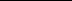 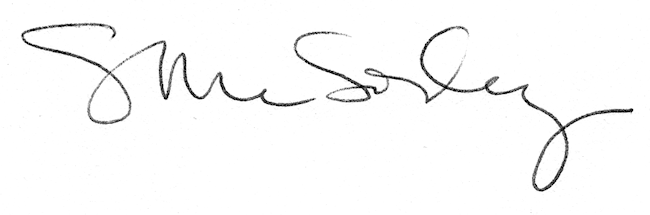 